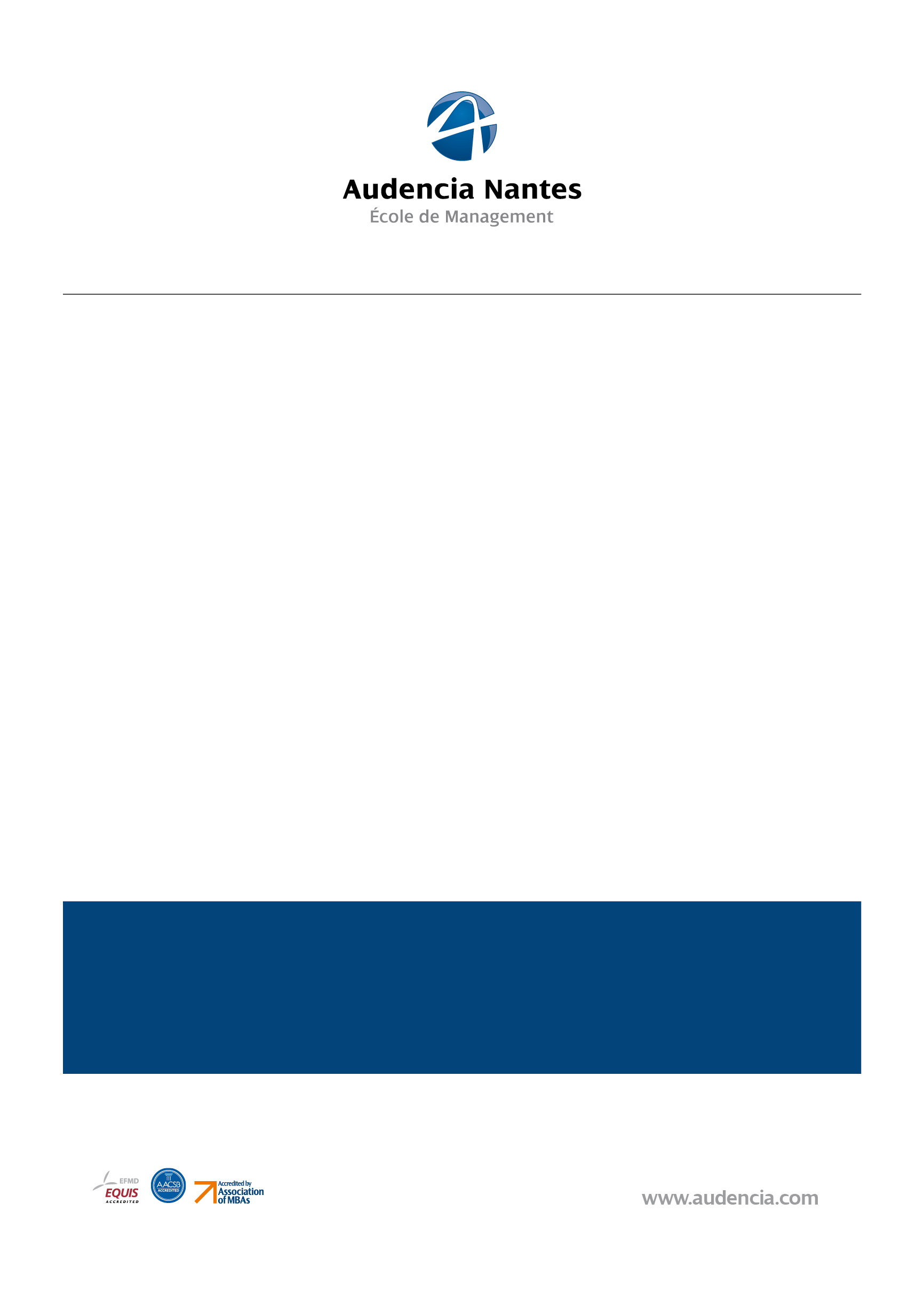 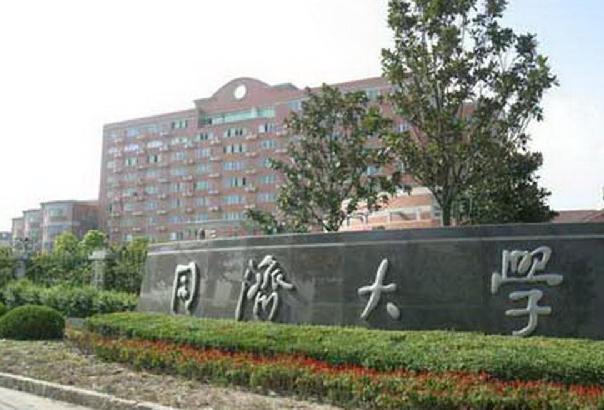 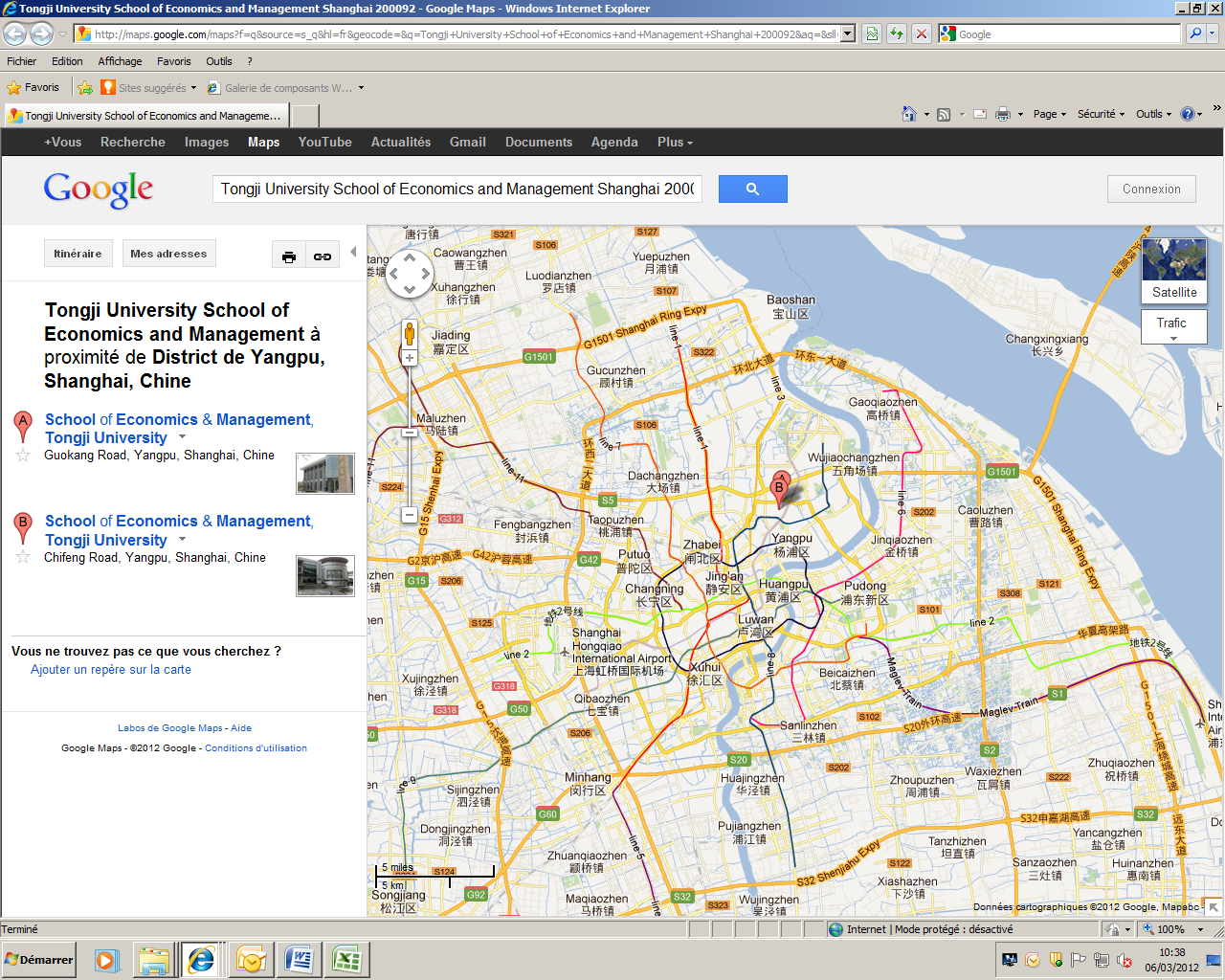 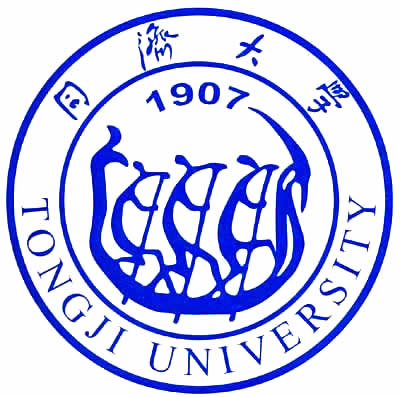 InscriptionQuels documents avez-vous fourni pour votre inscription ? Tout d’abord vous devez avoir un TOEFL supérieur à 80.L’Université d’accueil fourni la liste des documents à joindre au dossier d’inscription qui est à transmettre à Audencia qui se charge de les donner directement à Tongji. Un papier d’invitation sur le territoire chinois ainsi que le billet d’avion seront nécessaire pour obtenir le visa chinois.  ATTENTION aux délais d’inscription !Vous devez préparer : fiche d’inscription (envoyé par l’université)2 lettres de recommandations (complété par des professeurs d’Audencia) à transmettre rapidement si vous voulez avoir ces documents à tempsle score du TOEFLBulletin d’Audencia (à demander à Patricia BARIL ou Cécile GABRIEL)une lettre du garantphotocopie du passeportphoto d’identitélettre de motivation en anglaisCV en anglaisUne attestation bancaire de 410 RMB (attestation bancaire en anglais que vous devez demander à votre banque dans les plus brefs délais car ce document est très rapidement à obtenir).Quelles difficultés avez-vous rencontrées ?Le site pour s’inscrire n’était pas opérationnel tout le temps et il était parfois difficile d’enregistrer les informations en ligne et problème pour charger les PJ. Il fallait enregistrer à chaque fois que l’on remplissait une case.Documents attendus envoyés en retard par Tongji (attention aux délais avec les vacances de Noël), relances nécessaires. Il y avait pas mal de documents à fournir, avec un aller retour fréquent entre Audencia et Tongji, pour avoir des signatures.Avec ces difficultés, essayez de vous inscrire dès que possible pour éviter ces difficultés et armez-vous de patience.Déterminer avec les relations internationales si vous êtes postgraduate ou undergraduate. Comment vos démarches se sont-elles déroulées pour l’obtention de votre visa ?Visa à faire en France pour entrer sur le territoire chinois. L’ambassade m’avait donné un visa X que j’ai du transformer en Resident Permit sur place. Pour avoir le Resident Permit il faut passer les examens médicaux et obtenir une lettre de l’université. Il n’est pas nécessaire de faire les examens médicaux en France car dans tous les cas vous devrez les refaire s’ils ne sont pas en chinois. Par contre Tongji n’organise pas d’examens médicaux sur le campus comme d’autres universités (tout du moins pas en septembre) donc essayez de prendre rdv le plus vite possible sur le site du sithc (Shanghai International Travel Healthcare Center) quand vous arrivez en Chine car les dates partent très vite. N’ayant pas eu de date à temps (on a que 30 jours pour réclamer le resident permit), j’ai du demander une extension de visa en m’adressant au bureau des relations internationales de Tongj.Votre arrivéeQuelle a été la qualité de l’accueil avec :Les services administratifs : A Tongji-SEM notre contact est Mr Spencer FAN. Il, ou plus largement le bureau international, répondait à toutes nos questions allant des cours enseignés, des dates fériés, des examens, aux documents à fournir pour modifier nos visas. Il faut se rendre à votre arrivée au Yuntong Building, au service international de « Tongji-SEM » et non au service des relations internationales de « Tongji University » (Tongji-SEM est un département au sein de Tongji University).Les étudiants : Dans la plupart des cours, nous ne sommes pas mélangés avec les étudiants chinois. Pour ma part, nous étions mélangés avec des étudiants chinois en cours de Business Ethics et Strategic Management, et les professeurs mixaient les étudiants internationaux avec les étudiants chinois pour les travaux de groupe, ce qui est une bonne chose.Les étudiants chinois sont sympa et curieux, ils habitent pour la plupart hors du centre-ville, passent une bonne partie de leur temps à étudier, et n’ont pas les mêmes habitudes que nous en termes de sorties. Les professeurs : Les professeurs ont été très gentils. Ils répondaient à nos questions et à leurs mails rapidement. Globalement ils étaient disponibles mais ne parlent pas tous anglais.Avez-vous bénéficié d’une aide particulière pour votre arrivée à l’aéroport ? Non Si non, quel moyen avez-vous utilisé pour vous rendre sur le campus ?
Prenez  le métro (ou le maglev)/taxi pour aller en ville rejoindre son auberge de jeunesse. Il faut avoir imprimé ou pris en photo l’adresse en Chinois et l’itinéraire à la sortie du métro.La ligne 2 du métro qui amène en centre ville, mais c’est long et pas très pratique avec tous les bagages… Taxi pour aller au centre ville (environ 170 yuan), sinon bus (25 yuan), métro (7 yuan)HébergementHors campusCraig’s List : j’ai contacté des annonceurs 2/3 jours avant de partir pour pouvoir visiter des apparts dès le lendemain de mon arrivée. La plupart des propriétaires possèdent plein d’apparts, ne pas hésiter à tous les visiter. Faire noter sur le contrat de location « départ flexible sans frais supplémentaires » ou la date approximative de départ. Souvent si on ne fait pas attention il faut chercher son remplaçant c’est un peu pénible.Colocation avec deux amis d’Audencia et une anglaise dans le centre-ville (« Laoximen », la vieille ville en Chinois). Quartier très sympa, central et très bien desservi par le métro (ligne 10 directe pour aller à l’université et ligne 8 directe jusqu’à People’s Square).Vous trouverez une colocation grâce au site smartshanghai si vous souhaitez rencontrer des personnes différentes.  A chaque période de rentrée, les offres sur ce site internet sont nombreuses ! Tout le monde cherche sur les mêmes sites internet (smartshanghai et bonjourchine). Or, nous sommes nombreux à arriver début septembre donc il faut être très rapide. Fonctionnez aussi par bouche à oreille.Le mieux est d’acheter une carte sim chinoise (100 RMB) rapidement afin de prendre rendez vous pour les visites. Concernant les quartiers, il y a plusieurs quartiers sympas et pratiques pour habiter. Personnellement, j’habitais à People square et mettais 45 minutes pour me rendre à Tongji. Pour aller plus vite, il faut habiter sur la ligne 10 du métro ou du moins dans le nord. Sinon la concession française et le quartier de Jinggan temple sont très agréables, mais plus loin pour la facIl existe de très bons sites internet pour trouver une chambre dans une colocation : smartshanghai.com ou craigslist.com ou bien Bonjourchine.Quelles difficultés avez-vous rencontrées au cours de votre recherche ? Aucune, il faut être disponible et se rendre rapidement sur place. J’ai trouvé mon logement le premier jour en arrivant à Shanghai. Pour ma part, je suis tombé sur un français très sympa, la chambre disponible dans son appartement venait d’être prise. Il m’a donné le numéro du propriétaire qui avait d’autres chambres disponibles dans le même immeuble. J’ai signé un contrat de bail traduit en anglais (1 mois de caution, et 2 mois de loyers au départ, qui se sont transformés en 1 mois de caution et 1 mois de loyer après négociation). Conclusion, le bouche-à-oreille est utile, renseigner vous auprès des français qui sont nombreux à Shanghai (d’autres étudiants n’ont pas eu autant de chance).Quels conseils pourriez-vous apporter aux futurs étudiants pour ce même séjour (quartier, nom de résidence, etc.) ?Les meilleurs quartiers sont au centre : people’s square, jingan temple, laoximen (qui a l’avantage d’être sur la ligne de métro de l’école) et la vieille ville, après c’est un peu loin. Ne pas vivre sur le campus, c’est très peu pratique le soir car le métro ferme à 23h. Le quartier de people square est le plus central. Sinon trouver un appartement près de la ligne 10 qui est directe jusqu’à Tongji.ATTENTION : ne pas oublier de s’inscrire au commissariat de son quartier. CoursInformations sur Campus Net - onglet Cours et Crédits.Veuillez faire valider votre liste de choix par Guillaume BLAESS (gblaess@audencia.com).BudgetMoyenCompter 800€ minimum par mois pour vivre sur place (sans compter les voyages). Tout dépend ensuite de votre niveau de vie (on prend vite goût à manger dans de bons restaurants qui s’avèrent moins cher qu’en France).Voyage : Aller Paris – Bangkok : 600 euros. Retour Shanghai – Paris : 400 euros Assurance (souscrite avant votre départ)180€ pour le séjour. Assurance obligatoire à prendre à Tongji de 300rmb (à payer en arrivant).Billet d’avion A/R (France)660€ avec fly emirates (compagnie la moins chère, très bonne qualité, 30 kg de bagage !)LogementEntre 300€ et 450€ par mois selon les exigences. Compter 20€ mensuel supplémentaire pour le ménage.Nourriture300€ par mois. On peut manger pour 3 ou 4€, mais on prend vite goût à manger très bien pour quelques euros supplémentaires. Au final, on ne fait pas beaucoup d’économies sur la nourriture et les produits importés sont relativement chers.Transports locaux : 30€ par mois. Environ 4 yuans le trajet de métro. Sinon le taxi à partir de 14 yuans dans la journée et de 18 yuans le soir et la nuit. En général, pas plus de 30 yuans le trajet. TourismeTout dépend des visites, les billets d’avion pour voyage interne restent abordables si l’on si prend à l’avance. Le train reste une bonne option notamment pour Beijing. Comptez 150 à 200€ / mois  HORS VOYAGES : 50€ sport, 400 e pour aller 10 jours aux Philippines, 200 et pour aller 5 jours dans le Sichuan.Chine, Philippines, Taiwan, mais aussi Vietnam, Cambodge, Thaïlande et Hong Kong. La vie sur place dans les pays cités n’est pas chère et les billets d’avion prix à l’avance sur des sites comme ctrip ou avec airasia sont très raisonnables. Pour le road trip de Juillet (Vietnam, Cambodge, Thaïlande et Hong Kong) : tous frais compris (vols, transports sur place, hébergements, nourritures, loisirs etc…) : 1350 euros.Achat de matériel : 1 cahier et 2 stylos : environ 20 yuans.Fournitures et livres : 1 livre de chinois à acheter : 24 yuans Loisirs (visites touristiques, sport, sorties ...) : Environ 500 yuans par semaine (inscription dans une salle de sport + nombreuses sorties)Téléphone : Achat d’un téléphone portable : environ 20 euros + Crédit à recharger (on choisit le montant à chaque fois). Sinon, pensez à débloquer votre portable ! Très pratique pour réserver les auberges pour vos voyages touristiques !Conseils pratiquesIntégration :Il y a deux journées d’accueil, très bien organisées : une pour choisir les cours et une autre pour les démarches administratives. Dès le 1er jour, on nous demande si on veut changer notre visa en resident permit (permet de sortir du pays et de rentrer autant de fois qu’on le souhaite). Tongji organise les démarches pour nous donc c’est très pratique !Il est intéressant de participer aux programmes de partenariats avec des chinois de l’université.Plusieurs événements sont organisés par l’université pour faciliter l’intégration des étrangers (Chinese buddy program, Halloween & Christmas parties..). Ces événements n’ont pas grand intérêt mais je vous conseille d’y assister au moins une fois car les occasions de passer du temps avec les étudiants chinois ne sont pas très nombreuses malheureusement…Vous rencontrerez très vite d’autres personnes (souvent des européens/américains)Logement : Tout se paie en cash. Le premier mois il faut souvent payer l’équivalent de 3mois de loyer. (1loyer +2mois pour la caution ou l’inverse) prévoir donc beaucoup de liquide, éventuellement en euros à changer sur place afin de ne pas bloquer sa carte en dépassant son plafond de retrait. Possibilité de reprendre l’appartement d’étudiants d’Audencia ou alors de s’installer d’abord dans une auberge de jeunesse (environ 10 euros/nuit) puis chercher une colocation à Shanghai. Il existe des sites internet très bien faits pour trouver une chambre dans une colocation : smartshanghai.com ou craigslist.com. Tous les appartements sont très grands et très modernes ! Ils sont souvent dans des résidences de plusieurs bâtiments. C’est très sympa car il y a beaucoup de jeunes. Il est conseillé de loger en centre-ville et non sur le campus (30 min du centre, donc taxi pour rentrer de soirée).Les deux sites les plus pratiques pour trouver une chambre en colocation : smartshanghai et craiglistTransports en commun : Le métro est le transport idéal à Shanghai. Il est très moderne et dessert très bien la ville. métro, prendre une carte à 20 yuan, et la recharger (environ 30 euros par mois). Attention il ferme à 23h !! Donc le taxi reste de mise pour toute rentrée de soirée.Argent (budget, banque, etc.) : Ne pas ouvrir de compte en Chine. La plupart des banques françaises ont des offres avantageuses aux étudiants qui partent à l'étranger. En revanche, à l'arrivée, comme les cautions d'appartement doivent être payées en liquide et que l'on est souvent soumis à des plafonds de retraits, il peut être intéressant d'apporter des euros en Chine et de les changer sur place.Avoir un compte à la société générale ou au LCL et demander l’option retraits et paiements sans frais à l’étranger (3 euros par mois et vous pouvez retirer sans frais dans toutes les banques partout en Asie). Je déconseille HSBC qui oblige à retirer dans les HSBC et il n’y en a pas partout. Renseignez vous auprès de votre banque et vérifiez surtout les plafonds proposés. Téléphone : Se rentre au "Cyber Mart" près de la station dashijie dès l'arrivée. Possibilité d'acheter un abonnement téléphonique chinois. Compter 120RMB à l'achat en comptant la carte sim, puis un forfait avec 3G à 66RMB/mois.Santé et Assurances : Lors de votre inscription vous devez souscrire à l’assurance santé de Tongji. Un hôpital est situé sur le campus. Cependant, faut avoir une bonne assurance souscrite en France car consulter un médecin coûte cher (environ 150 euros) et il n’existe pas de visite à domicile, mais les hôpitaux sont d’une extrême modernité et il n’y a aucun souci à se faire si un problème quelconque survient.Vous allez devoir payer 300yuan d’assurance à votre arrivée à Tongji, c’est obligatoire. Idem, visite médicale obligatoire pour obtenir le resident permit. Comptez 600yuan et des occultations à la chaine, mais rapides…Les frais médicaux en Chine sont très élevés (150€ la consultation chez un médecin), prenez une bonne assurance. Les médicaments sont introuvables en pharmacie (à part ceux de base), à moins de payer une consultation chez un spécialiste ou à l’hôpital. Fuyez les hôpitaux chinois, ayez sur vous l’adresse d’un hôpital international si vous ne voulez pas vous retrouver à vous faire recoudre sans anesthésie sur une chaise en bois au milieu des autres patients. Prévoyez de la malarone pour la Thaïlande ou Philippines (impossible d’en trouver ici), etc.Visa : 80 euros. Vous serez guidés pour obtenir votre resident permit depuis votre visa F ou X (cela n’a aucune importance puisque vous devrez le changer dans tous les cas). Vous avez 30 jours pour vous enregistrer au poste de police de votre quartier. Si possible essayer de partir avec un Visa F si l'on ne compte pas sortir souvent du territoire. Avec ce type de VISA, on peut acheter des entrées supplémentaires sans avoir à passer la visite médicale qui est couteuse et assez contraignante.Ne pas passer par actionvisa ou ce genre d’organisme, se déplacer autant que possible avenue des Champs Elysées même si les horaires d’ouverture ne sont pas forcément adaptés. Ils vous donneront un visa pour 3 mois et sur place il faut faire un permis de résidence si vous souhaitez sortir de Chine et revenir au cours de votre séjour.Une fois en Chine : les démarches sont expliquées par l’université les premiers jours.Beaucoup de démarches à faire en Chine pour obtenir un visa multi entrées afin de sortir du territoire comme on le souhaite. Bourses : Envoléo, Pays de la loire, cf. site Campusnet (1000€)Vie universitaire : Le campus de l’école est immense et il s’y passe beaucoup de choses, cependant nous ne sommes pas trop tenu au courant des activités et donc un peu difficile d’y participer. Cependant, si l’on est proactif à l’université, notamment les premiers jours, je pense qu’il y a énormément de choses à y faire (toutes sortes de club). Les cours se sont réparties principalement entre le mardi et le jeudi, donc beaucoup de temps libre. Vous ne partez pas pour le niveau des cours, peu d’absences autorisées donc il est difficile de fuir et de parcourir la Chine tout le temps. Les professeurs et cours sont moins bons qu’en France.Cependant certains cours restent relativement intéressant (surtout le chinois).Nous ne sommes qu’entre étrangers, et surtout beaucoup de français ce qui rend l’immersion un peu limitée.Possibilité de faire du sport (terrains de foot, basket, tennis) sur le campus.Vie quotidienne (ville, sortie, tourisme) :La ville de Shanghai offre des possibilités extrêmes en termes de sorties, il faut être curieux et tenter, on n’est jamais déçu ! Le site smartshanghai.com permet de connaître pas mal de bons plans. Il y a beaucoup de restaurants, bars et boites de nuit et de nombreuses soirées gratuites pour les filles.Shanghai est une ville extraordinaire et je recommande à tout le monde d’y aller ! La ville est superbe, beaucoup de belles balades, visites différentes entre la vieille ville et la concession française par exemple.La qualité de vie est exceptionnelle : aller tout le temps au restaurant, prendre le taxi, se faire faire des vêtements sur mesure, des massages, voyager à petits prix dans des destinations exotiques et surtout sortir ! Si vous voulez être immergé dans un univers plus chinois et vous imprégner de la culture chinoise, passez votre chemin. Le tourisme à Shanghai se limite à 3 jours pour l’essentiel. Ce ne sont que des buildings moches et des shoppings malls à perte de vue. Il n’ya presque plus aucun bâtiment d’origine dans la ville. N’hésitez donc pas à prendre le train ou le bus pour aller visiter les villes des allentours.Très peu de chinois parlent anglais donc il faut absolument apprendre le chinois pour pouvoir communiquer au restaurant ou dans un taxi. Mais justement, ça motive ! C’est bien de venir avec un guide de conversation français-chinois. Il m’a bien servi au début !Avez-vous des conseils, remarques ou astuces à ajouter ? Je suis partie avec beaucoup de clichés sur la Chine et ses habitants, qui ont été bousculés. Il ne faut pas s’énerver dans ce pays de plus d’un milliard d’habitants, et accepter la différence, goûter aux plats, bref être curieux est le meilleur ingrédient pour un séjour réussi !Le séjour passe très vite ! Profitez de toutes les occasions que vous rencontrez.Ladies night tous les mercredis (entrées et boissons gratuites pour les filles), sortez dans la French Concession, renseignez vous sur smartshanghai pour les spectacles, bons plans…etc.ATTENTION AUX ARNAQUES !! Ignorez les chinois qui viennent vous aborder, même si il s’agit d’un couple d’étudiants chinois qui parlent très bien anglais et qui ont l’air particulièrement friendly. Toutes les arnaques sont déguisées et il faut être EXTREMEMENT méfiant.Enfin, il faut savoir que tout se négocie en Chine et bien souvent, vous pouvez faire baisser les prix. Photo 2012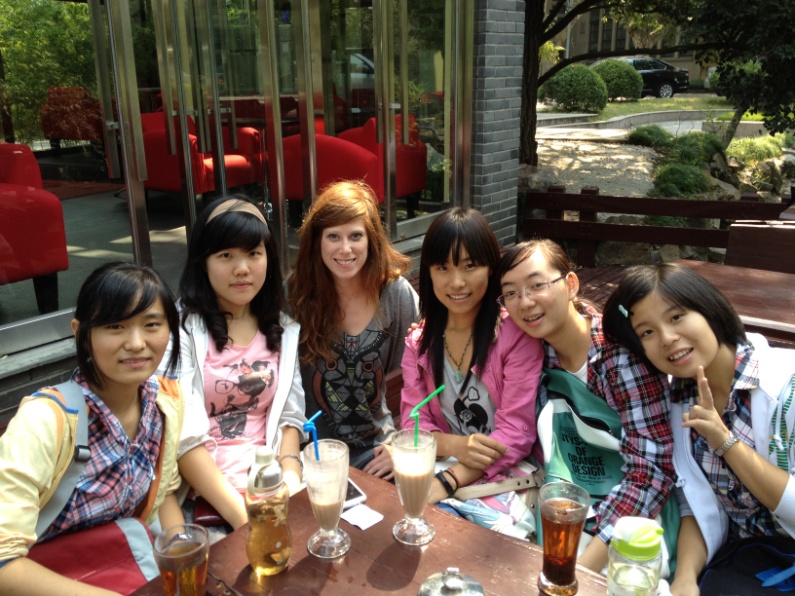 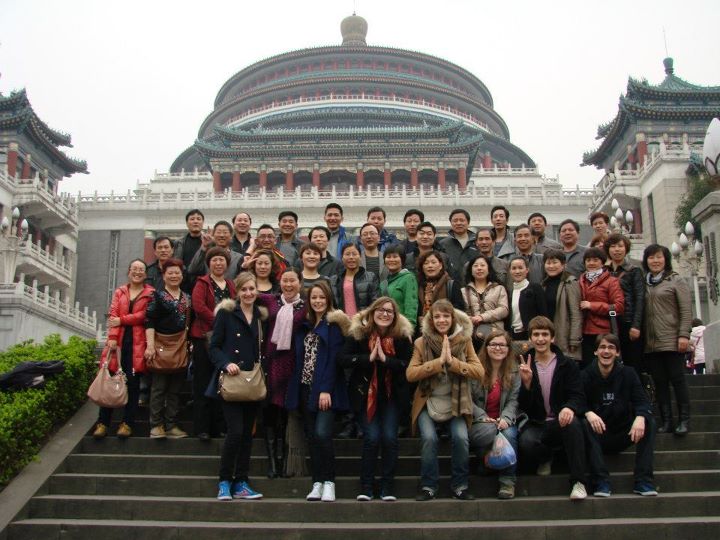 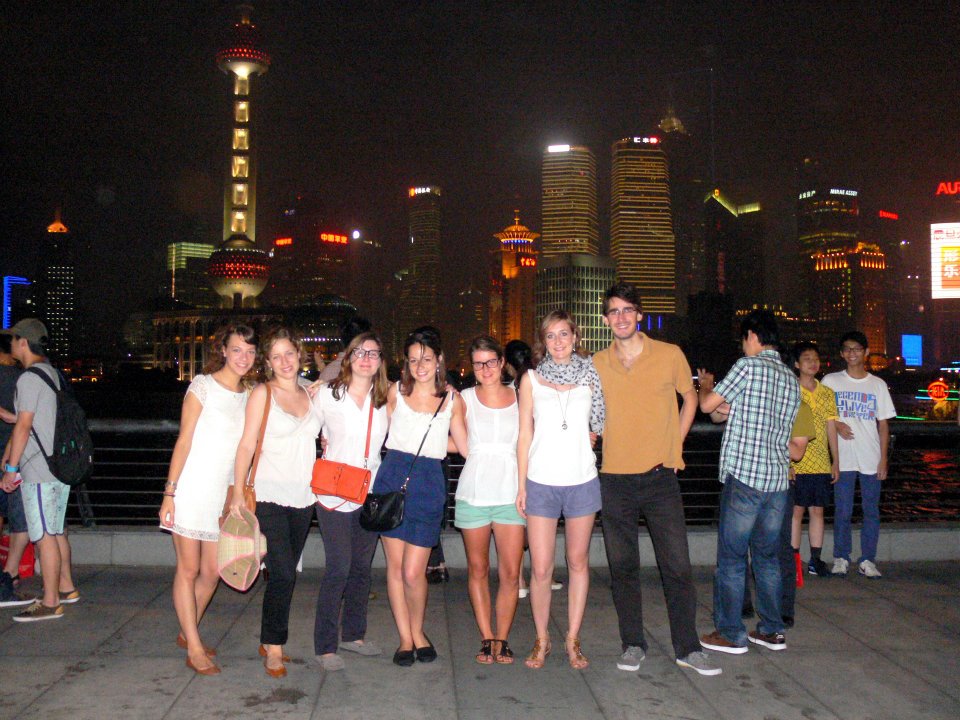 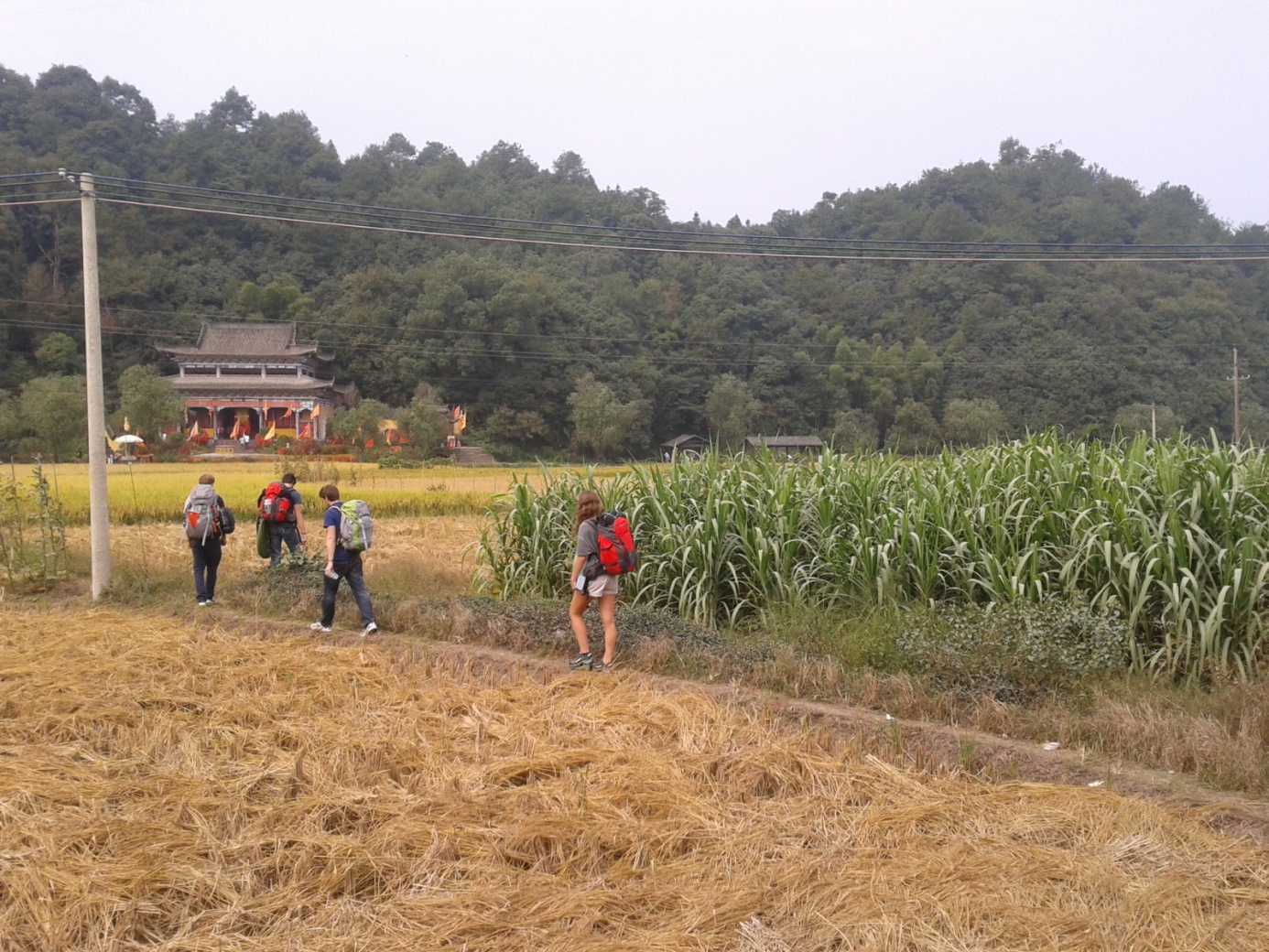 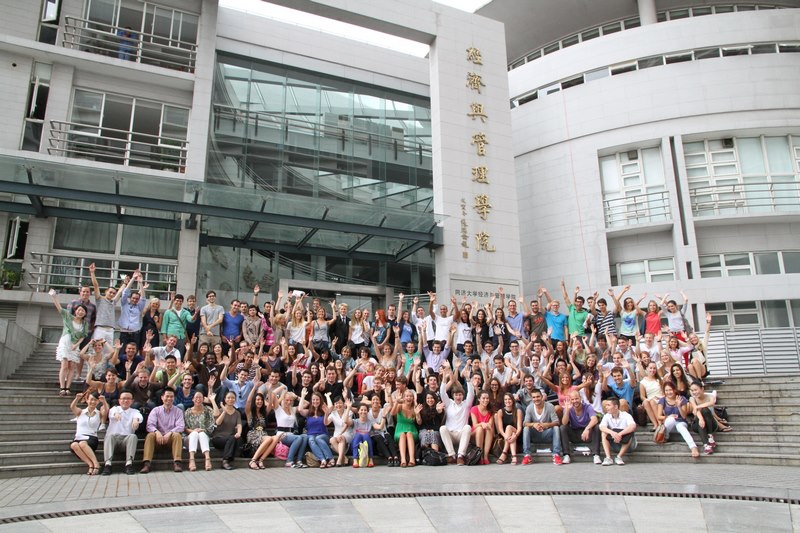 